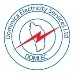 Dominica Electricity ServicesCustomer Data Privacy PolicyIntroductionOur online services are intended for use by our customers or their authorized representative.The information that we obtain from you is for our internal purposes and is not shared with any other person or entity except in anonymous and aggregate form with our affiliates or selected third parties or as required by a court order or under the specific authority of the electricity utility regulator (the Independent Regulatory Commission) where it possesses this expressed authority.We wish to assure our customers and all who legitimately make use of our online services that we value your privacy.When using our online services, please be guided by the following general considerations.ObjectiveThis Online Customer Data Privacy Policy explains how we collect, share, use, and protect information when you visit or use this online service and any other online services that we offer. Information we collectPersonal InformationAmong the personal information that we may request when you visit or use our online services is:Your nameEmail addressMailing addressTelephone number(s)Account numbersUser namePassword (never to be given to any of our employees or representatives but only for log-in purposes)Use of InformationInformation that we collect from you may be used in the following ways:Processing applications and transactions;Verifying your identity (e.g. for accessing your account information);Fraud prevention and strengthening cybersecurity;Attending to your requests and communicating with you;Performing data analytics;Target marketing messaging;Fulfilling relevant legal requirements and adherence to our policies;For any other approved legal purposes that we may specifically disclose at the time you provide or we collect your information;We may also use data that we collect on an aggregate or anonymous basis (without disclosing a customer’s identity) for various business purposes, where permissible under applicable laws and regulations.Disclosure of InformationWe may share the information we collect from and about you in aggregate or anonymous form with our affiliates and other third parties only to the extent permissible by law and which does not violate your privacy.SecurityWe use reasonable physical, electronic, and procedural safeguards to protect and limit access to personal information. We use http(S): // which ensures that all payment/financial transactions are secured.Also within the software, all credit cards are truncated so only the last 4 digits are visible by anyone.  We recommend that you do not use unsecure channels to communicate sensitive or confidential information to us.Changes to this Online Privacy PolicyWe reserve the right to change this Online Privacy Policy from time to time.  However, when this becomes necessary, we will inform you using appropriate means such as by posting the revised policy on this page with a new “Last Updated” date.  Any changes to this Online Privacy Policy will become effective when posted unless indicated otherwise.